Развивающие занятия с детками от 2 до 3 лет: от простого к сложномуВозраст от 2 до 3 лет – это период активного знакомства с окружающим миром, овладения речью, предметные действия, продуктивная деятельность и творческое начало.
Развивающие занятия с детьми 2-3 лет или конструирование из строительного материала позволяет создать простые постройки: дорожки, домики, башенки и пр., развивая координацию движений, обогащая словарный запас.Содержание: «Чудесные кирпичики»« Петушок – золотой гребешок»«Дружок»«Гости»«Чудесные кирпичики»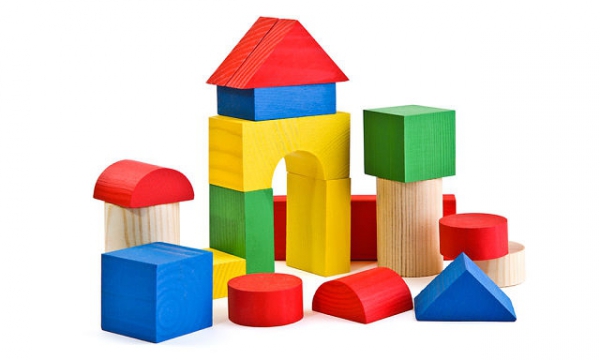 Цель: познакомить со свойствами деталей строительного материала через сюжетное конструирование.Материал: набор строительного материала - кирпичики и кубики, матрёшка.Занятие. Познакомьте ребёнка с кирпичиками: показывая и рассказывая, что можно построить из этого материала. Продемонстрируйте устойчивость кирпичиков от их расположения. Для этого поставьте их вертикально друг за другом и слегка подтолкните первый из них. Все кирпичики упадут друг на друга. 
+Попросите ребёнка повторить ваши действия. Помогите, если он затрудняется. Импровизируйте сюжет игры появлением главного персонажа – матрёшки Машеньки. Для неё необходимо построить домик, дорожку и скамеечку. Стройте вместе, управляйте процессом, объясняя свои действия.« Петушок – золотой гребешок»Цель: научить конструировать через простой сюжет, различать материалы.Материал: набор строительного материала - кубики, матрёшка, игрушка петушок.Занятие. Продолжите сюжетную игру с Машенькой, у которой живёт петушок. Для него необходимо построить башенку. Попросите ребёнка помогать вам в строительстве: взять кубики синего цвета и установить их друг на друга. Похвалите малыша, произнеся: «Какая высокая башенка синего цвета получилась для петушка!»Петушок взлетел вверх и закричал: «Ку-ка-ре-ку». Спросите, как петушок кричит?Предложите построить башенку красного цвета, затем жёлтого и т.д. «Дружок» Цель: обучить созданию простых конструкций через сюжет, познакомить с новой деталью стройматериала – призмой, расширить словарный запас новыми словами.Материал: набор строительного материала – кубики, кирпичики, призма, матрёшка, петушок, собачка.Занятие. Постройте домик для Машеньки с новым элементом – призмой наверху. Получилась крыша.Обратите внимание ребёнка на новый материал, возьмите его в руки и сравните с кубиком, объясните между ними разницу. По сюжету у Маши появляется друг - собачка по кличке Дружок. Попросите малыша построить для него маленький домик - будку.Проведите сравнение дома Маши и будки Дружка: «большой - маленький». Спросите, как лает собачка, расскажите, для чего нужна ему будка. «Гости»Цель: раскрыть разные свойства строительного материала – цвет, форму, возможности, развивать речь.Материал: набор строительного материала, матрёшки, игрушечная посуда.Занятие.Перед началом поупражняйтесь в повторении пройденного материала. Попросите ребёнка показать кубики разных цветов, кирпичики и призму. Затем вспомните, где живёт петушок, собачка Дружок и какие звуки они издают. Всё получилось? Отлично!По сюжету к Маше в гости пришли её подруги - матрёшки, яркие платочки, розовые щёчки. Маша, как радушная хозяйка, хочет напоить их чаем, но мебели нет: ни стола, ни стульев. Нужно помочь Маше построить мебель. 
+Строим стол: на кубик кладём кирпичик, а затем и стулья: кирпичик на спинку, а кубик для сиденья. Рассадите матрёшек на стулья, накройте столы игрушечной посудой, называя каждый предмет. Пока гости заняты чаепитием, постройте для них диван, применяя кирпичики и кубики. В процессе игры задавайте ребёнку вопросы: « Для чего необходим стол, стулья, диван и посуда?» После отдыха гости поблагодарили Машу, произнеся: «Спасибо».